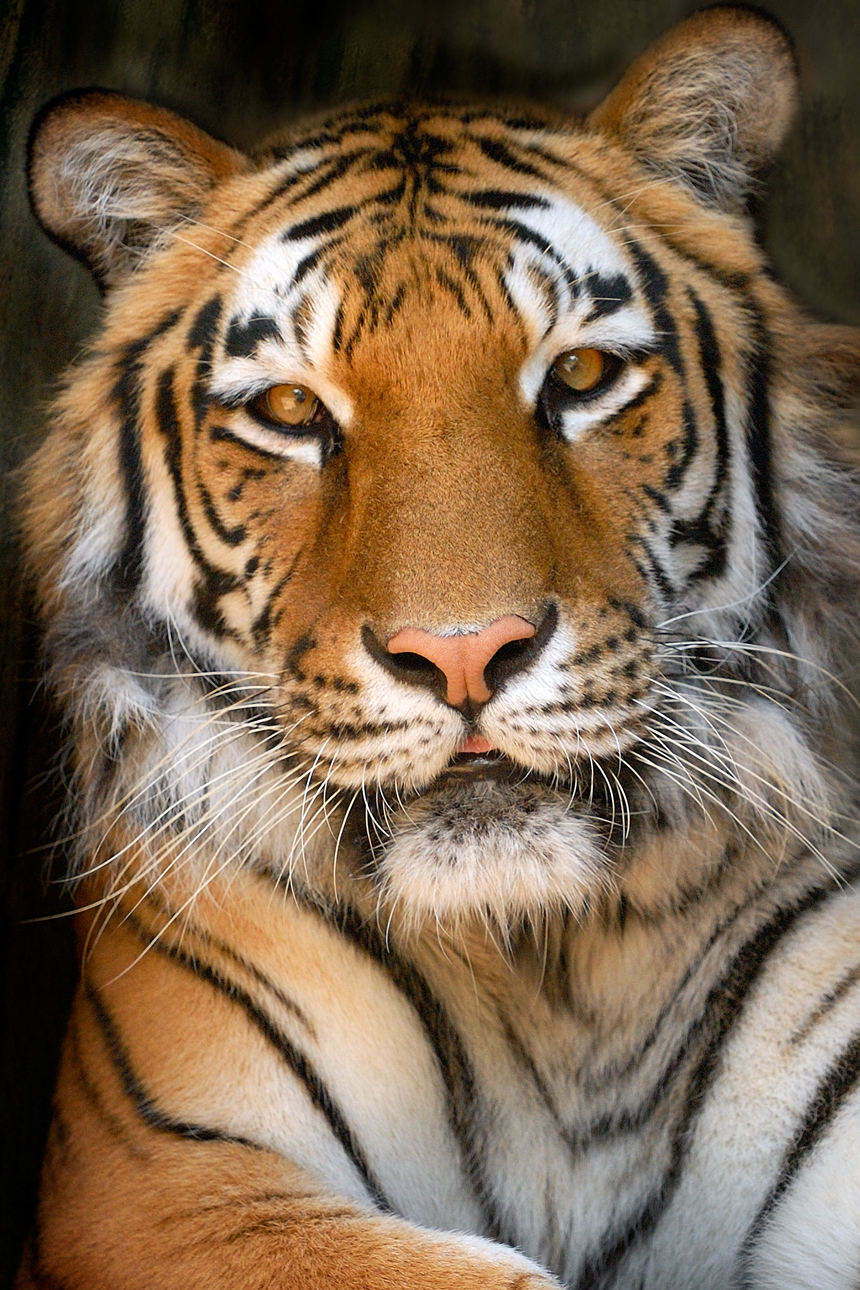 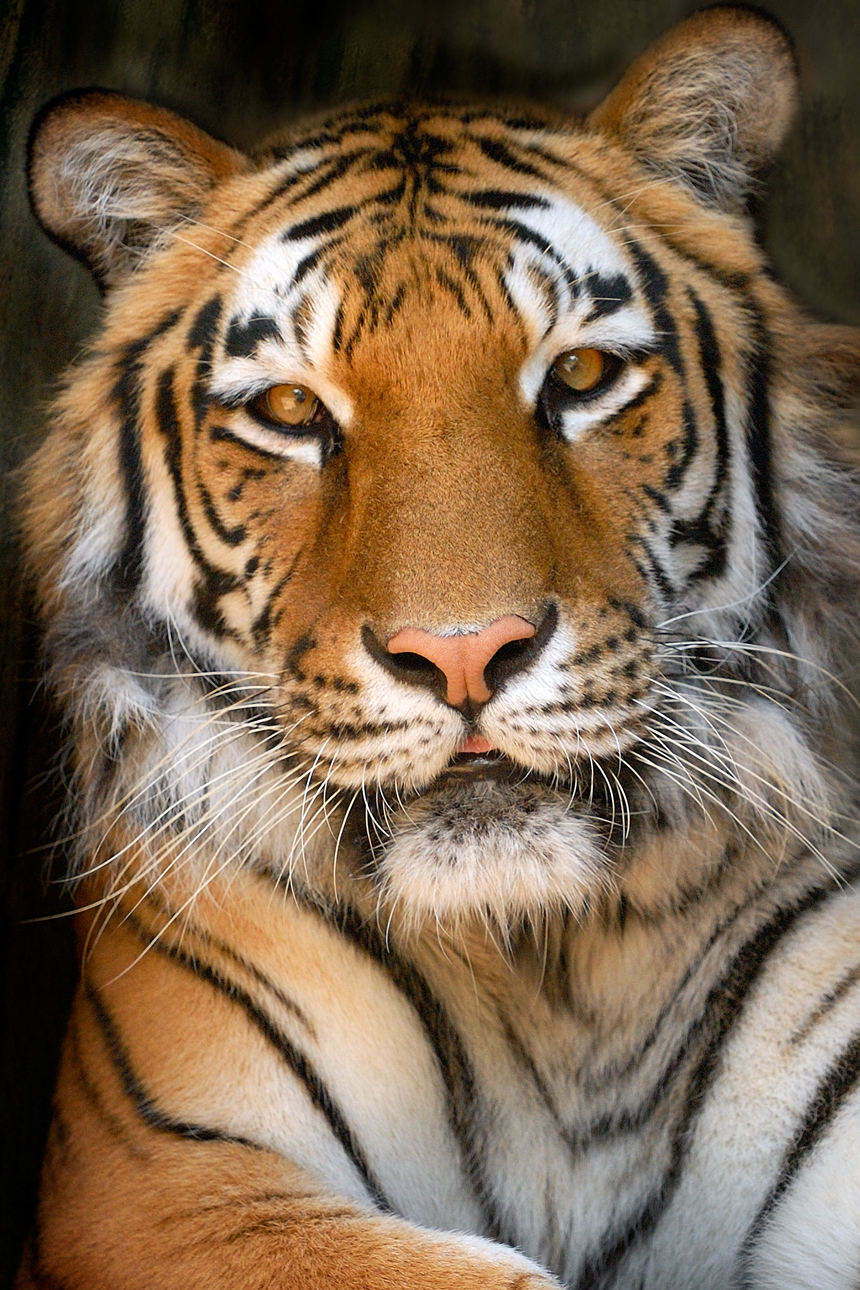 SUNDAYMONDAYTUESDAYWEDNESDAYTHURSDAYFRIDAYSATURDAY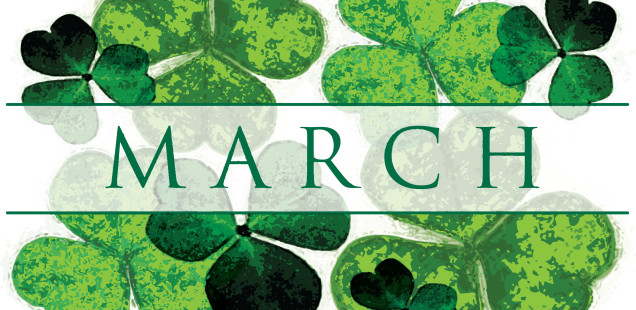 March 2French Toast SticksOr CerealWhole Grain BreadFruit / VegetableMilk / JuiceMarch 3Breakfast VarietyOrCerealWhole Grain BreadFruit / VegetableMilk / JuiceMarch 4Pancakes &Sausage LinksOrCereal Whole Grain BreadFruit / VegetableMilk / Juice March 5Breakfast PizzaOrCerealWhole Grain BreadFruit / VegetableMilk / JuiceMarch 6Cinnamon BunOr Cereal Whole Grain BreadFruit / VegetableMilk / JuiceOffer verses serve -Students must take3 of 5 items to count as a lunch & one must be a fruit or vegetable.March 9French Toast SticksOr CerealWhole Grain BreadFruit / VegetableMilk / JuiceMarch 10Breakfast VarietyOrCerealWhole Grain BreadFruit / VegetableMilk / JuiceMarch 11 Pancakes &Sausage LinksOrCereal Whole Grain BreadFruit / VegetableMilk / Juice March 12Breakfast PizzaOrCerealWhole Grain BreadFruit / VegetableMilk / JuiceMarch 13Cinnamon BunOr Cereal Whole Grain BreadFruit / VegetableMilk / JuiceMenu subject to changeAll Meals areserved with 1% milk, fat free chocolate, fat free vanilla, fat free strawberry and skimMarch 16No SchoolMarch 17 Breakfast VarietyOrCerealWhole Grain BreadFruit / VegetableMilk / JuiceMarch 18Pancakes &Sausage LinksOrCereal Whole Grain BreadFruit / VegetableMilk / JuiceMarch 19Breakfast PizzaOrCerealWhole Grain BreadFruit / VegetableMilk / JuiceMarch 20Cinnamon BunOr Cereal Whole Grain BreadFruit / VegetableMilk / Juice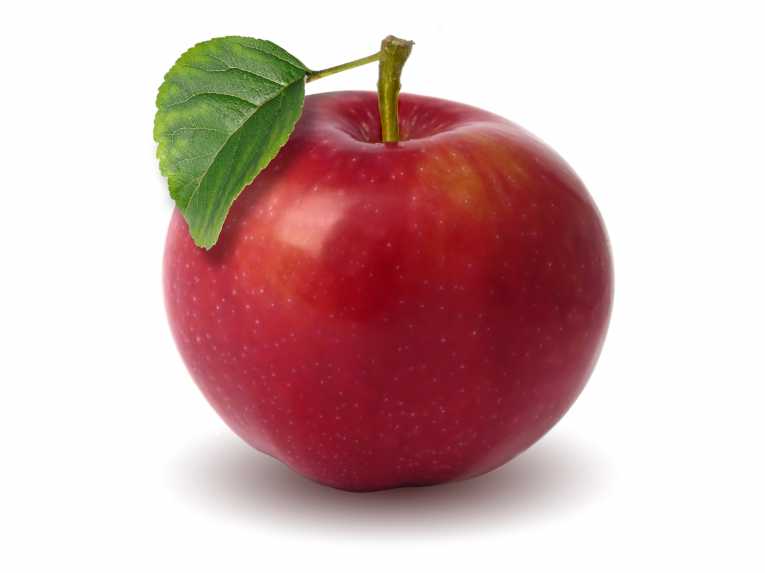 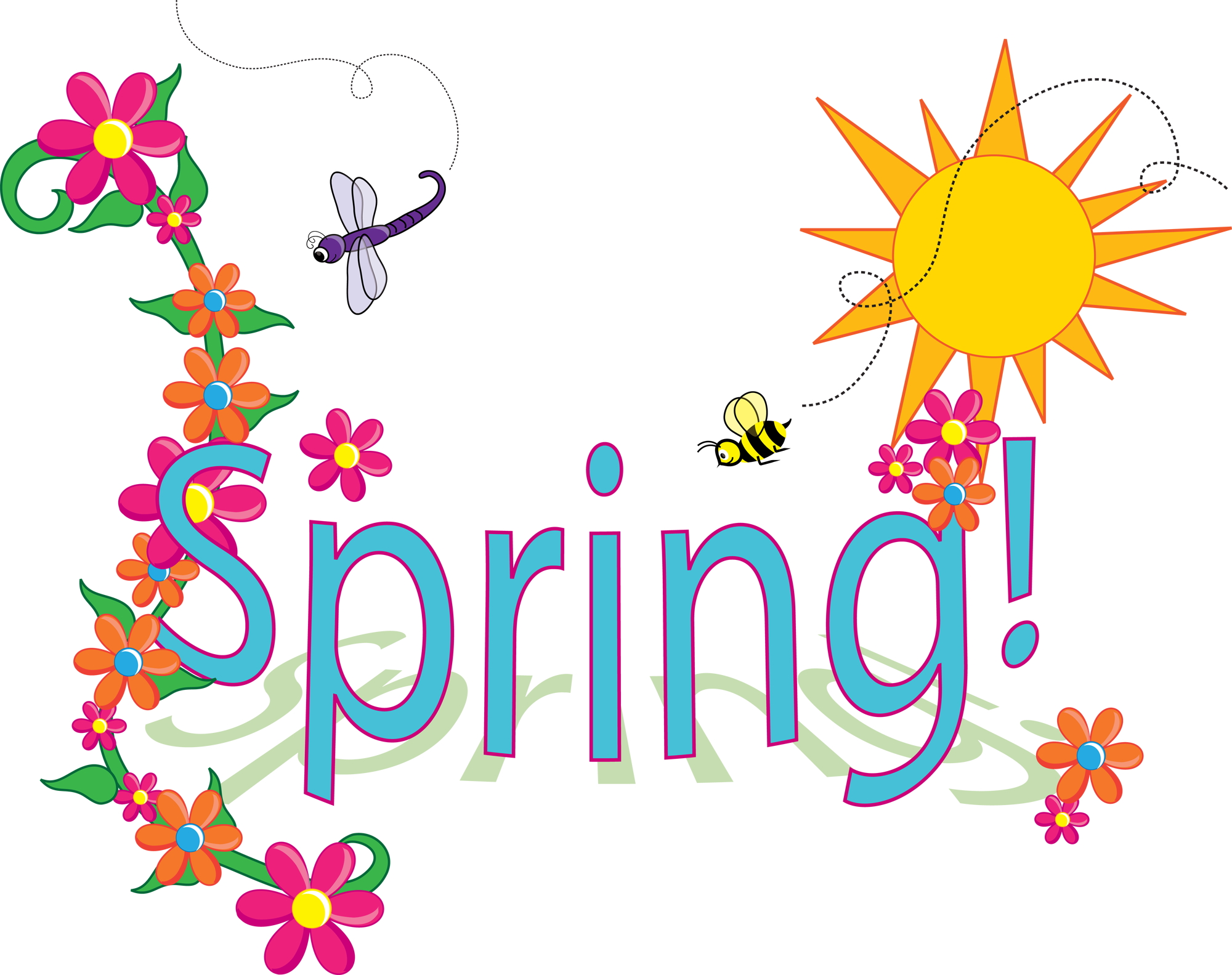 March 23French Toast SticksOr CerealWhole Grain BreadFruit / VegetableMilk / JuiceMarch 24Breakfast VarietyOrCerealWhole Grain BreadFruit / VegetableMilk / JuiceMarch 25Pancakes &Sausage LinksOrCereal Whole Grain BreadFruit / VegetableMilk / JuiceMarch 26Breakfast PizzaOrCerealWhole Grain BreadFruit / VegetableMilk / Juice 3March 27Cinnamon BunOrCerealWhole Grain BreadFruit / VegetableMilk / JuiceNo breakfast on two hour delaysMarch 30French Toast SticksOr CerealWhole Grain BreadFruit / VegetableMilk / JuiceMarch 31Breakfast VarietyOrCerealWhole Grain BreadFruit / VegetableMilk / JuiceApril 1Pancakes &Sausage LinksOrCereal Whole Grain BreadFruit / VegetableMilk / JuiceApril 2 Breakfast PizzaOrCerealWhole Grain BreadFruit / VegetableMilk / JuiceApril 3Cinnamon BunOrCerealWhole Grain BreadFruit / VegetableMilk / Juice